Media Contact: Angela Walton, Director of Marketing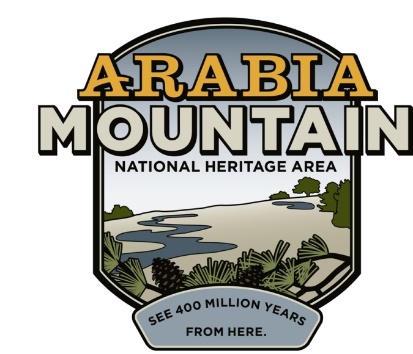 Arabia Mountain Heritage Area Alliancep: 404-998-8384 x5 | e: angela@arabiaalliance.orgFOR IMMEDIATE RELEASEAugust 9, 2018Arabia Alliance ‘Daisy Days’ triple hike set for September 30Explore three Atlanta area granite mountains this fallStonecrest, Ga. – Adventurers won’t have to wait until March for the popular triple hike challenge across Arabia, Panola and Stone Mountains. Similar to the fast-paced Monadnock Madness hike, outdoor enthusiasts will stimulate their senses, challenge themselves, and discover the scenic beauty at three metro Atlanta monadnocks this fall. During the Daisy Days Triple Hike on September 30, hikers will see seemingly stark mountains transform into a sea of yellow as we summit all three mountains in one incredible day. Participants will even earn a special souvenir and roast marshmallows by a fire for s'mores. Tickets go on sale August 13. For more information and to purchase tickets, visit http://daisydays.bpt.me. 

This adventure is presented by the Arabia Mountain Heritage Alliance in partnership with the Davidson-Arabia Mountain Nature Preserve, Panola Mountain State Park, Friends of Panola Mountain State Park and Stone Mountain Memorial Association.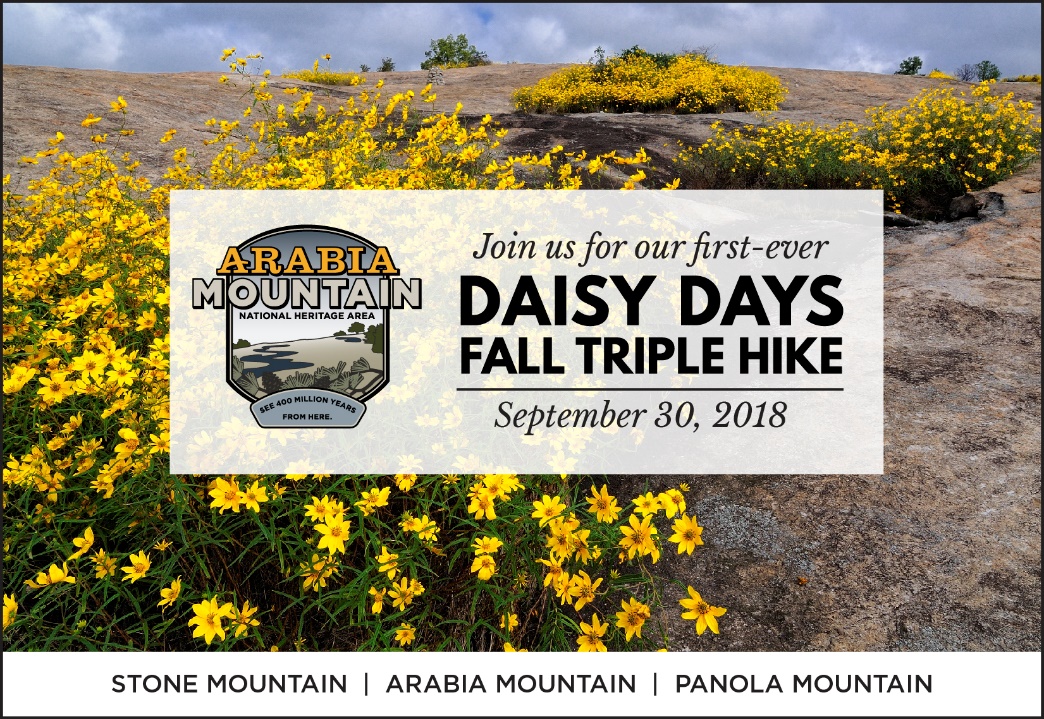 ###About Arabia AllianceThe Arabia Mountain Heritage Area Alliance is a local nonprofit dedicated to protecting, connecting and sharing the unique history, rich culture and engaging landscapes of the Arabia Mountain National Heritage Area for the benefit and enjoyment of all generations. The Arabia Mountain NHA is an affiliate of the National Park Service. For more information, visit www.arabiaalliance.org, or find us on Facebook at www.facebook.com/ArabiaMountainNationalHeritageArea